Iz knjige Ustvarjalne delavnice (Tehniška založba) sem izbrala načrt za  letalce iz papirja.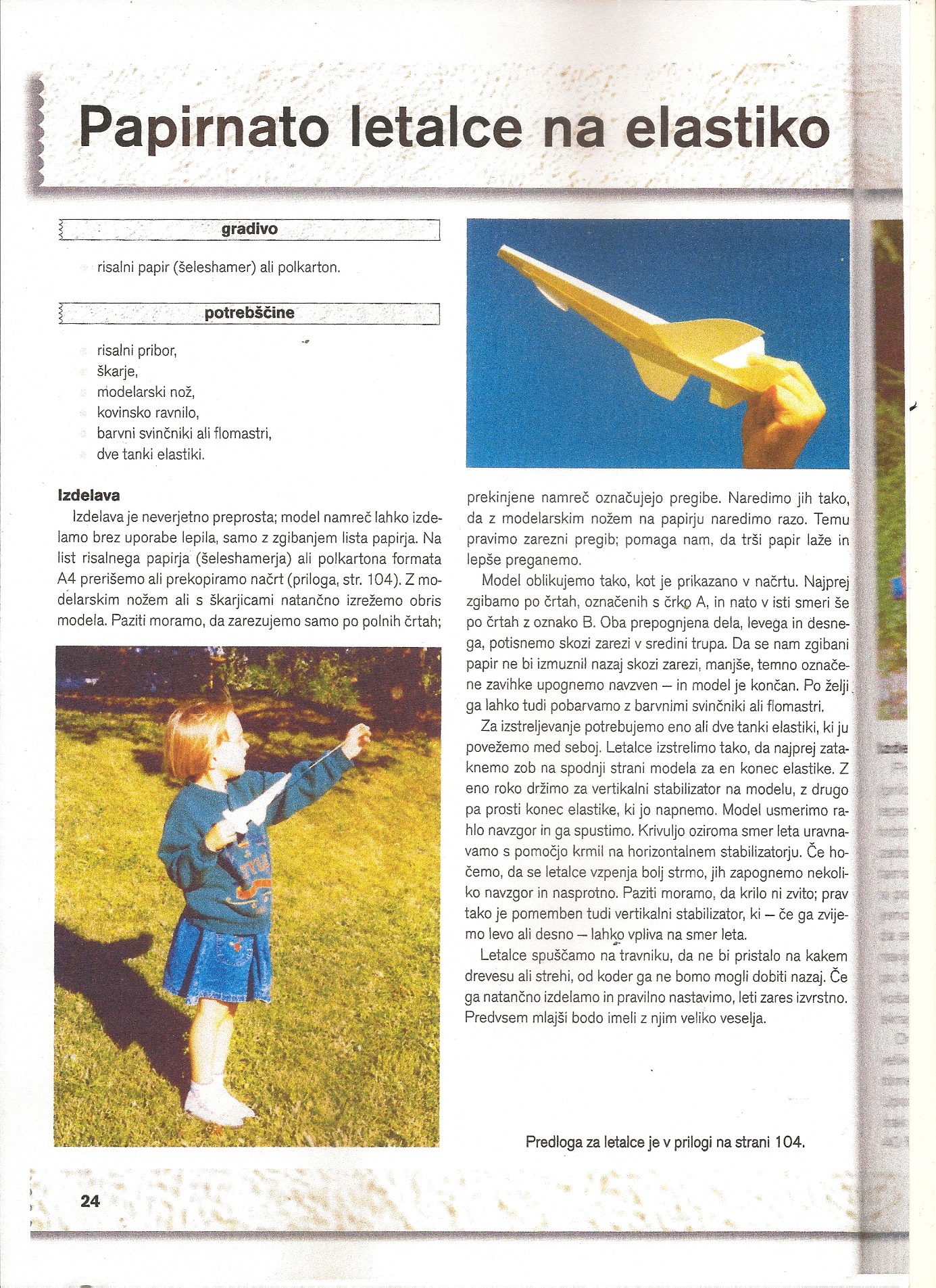 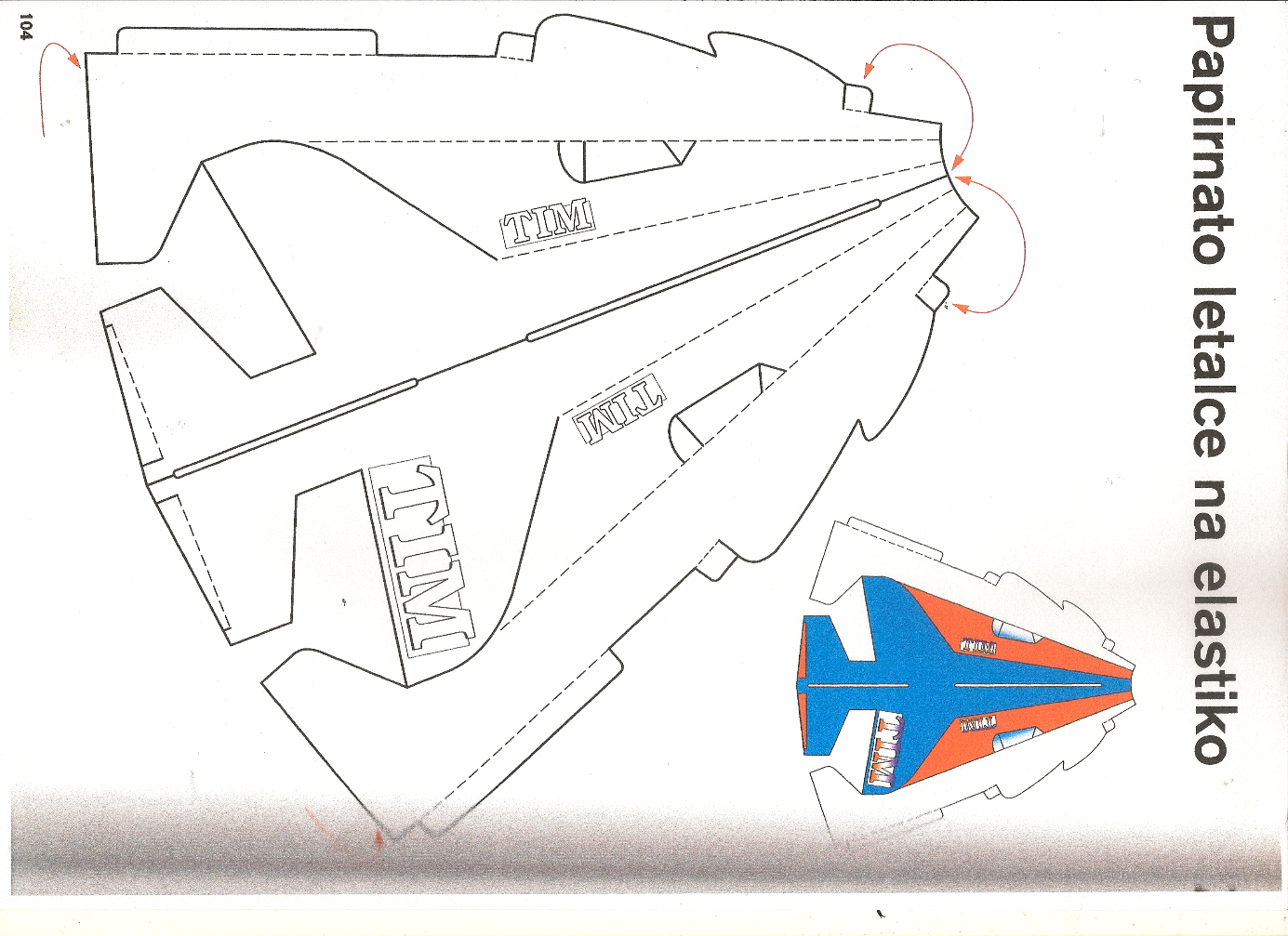 